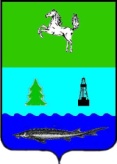 АДМИНИСТРАЦИЯ ЗАВОДСКОГО СЕЛЬСКОГО ПОСЕЛЕНИЯПАРАБЕЛЬСКОГО РАЙОНАТОМСКОЙ ОБЛАСТИПОСТАНОВЛЕНИЕ03.04.2023	                                                    	                                                        №41О внесении дополнений и изменений в постановление от 20.12.2012 г. №80 «Об утверждении Перечня автомобильных дорог общего пользования местного значения муниципального образования «Заводское сельское поселение»».В целях приведения в соответствие ПОСТАНОВЛЯЮ:1.Приложение №1 к постановлению Администрации Заводского сельского поселения от 20.12.2012 г. № 80 «Об утверждении Перечня автомобильных дорог общего пользования местного значения муниципального образования «Заводское сельское поселение»» дополнить строкой 1.9.1.            2.  В приложении №1 к постановлению Администрации Заводского сельского поселения от 20.12.2012 г. № 80 «Об утверждении Перечня автомобильных дорог общего пользования местного значения муниципального образования «Заводское сельское поселение»» значение «ИТОГО: 48,409»  заменить  на «48,509»2.Контроль за исполнением настоящего постановления оставляю за собой. Глава поселения					                                С.А. ТрифановаПриложение №1к постановлению Администрации Заводского сельского поселения                                                                                                                          от 16.09.2021 №47  Перечень автомобильных дорог общего пользования местного значения муниципального образования «Заводское сельское поселение»1.9.1Проезд ул.60 лет СССР до д. 340,1003,0№ п/пНаименование улиц и дорогПротяженность, кмШирина, м12341. Улицы и дороги с гравийно-песчаным покрытием1. Улицы и дороги с гравийно-песчаным покрытием1. Улицы и дороги с гравийно-песчаным покрытием1. Улицы и дороги с гравийно-песчаным покрытиемп. Белкап. Белкап. Белкап. Белка1.1.ул. Сосновая0,5276,01.2.Подъезд к д. Белка26,0п. Заводскойп. Заводскойп. Заводскойп. Заводской1.2.ул. Ветеранов0,2866,01.3.ул. Забайкальская0,356,51.4.ул. Зеленая0,4536,01.5.ул. Мира 0,86,01.6.ул. Новостройка0,457,01.7.проезд  от ул. 60 лет СССР до ул. Забайкальская0,3756,01.8.пер. Промышленный0,4116,01.9.ул.60 лет СССР (заезд):- к зданию Администрации поселения № 190,1646,0с. Нельмачс. Нельмачс. Нельмачс. Нельмач1.10.ул. Береговая0,9176,01.11.пер. Дачный0,2496,01.12.ул. Лесная 1,4016,01.13.ул. Сибирская 1,0736,01.14.ул. Советская0,4226,01.15.пер. Школьный0,26,01.16.Подъезд к с.НельмачМост (25 м)186,0д. Прокопд. Прокопд. Прокопд. Прокоп1.16.ул. Береговая1,5246,01.17.ул. Строительная0,4896,01.18ул. Центральная1,7536,01.19.проезд от ул. Береговая, д. 30 до пересечения с ул. Строительной, д. 130,156,0,1.20.проезд от ул. Береговая, д. 9, кв. 2  до пересечения с ул. Центральной0,086,01.21.Подъезд к д.Прокоп36,0с. Высокий Ярс. Высокий Ярс. Высокий Ярс. Высокий Яр1.21.Автомобильная дорога с. Высокий Яр1,76,01.22.Автомобильная дорога «Подъезд к с.Высокий Яр» Кадастровый номер 70:11:0000000:1061,6356,02. Улицы и дороги с грунтовым (глина) покрытием2. Улицы и дороги с грунтовым (глина) покрытием2. Улицы и дороги с грунтовым (глина) покрытием2. Улицы и дороги с грунтовым (глина) покрытиемд. Сенькино депрессивный поселок, жители не живут, дорог нетд. Сенькино депрессивный поселок, жители не живут, дорог нетд. Сенькино депрессивный поселок, жители не живут, дорог нетд. Сенькино депрессивный поселок, жители не живут, дорог нетд. Чановкад. Чановкад. Чановкад. Чановка2.1.ул. Подгорная0,154,02.2.пер. Рабочий0,14,02.3.ул. Таежная0,754,02.4.Подъезд к д.Сенькино96,0Итого:48,409